Name (Write CLEARLY please!)_________________________________________Grade _________Homeroom teacher __________________________________________Club dues ($ 35)         DUE ON __________________ (SORRY, DEADLINE IS FIRM!)___   Cash (exact change, please)       ___  Check (phone number on check, please, and student name on memo line)PLEASE TURN IN THIS FORM (WITH DUES) IN AN ENVELOPE WITH STUDENT’S NAME ON IT!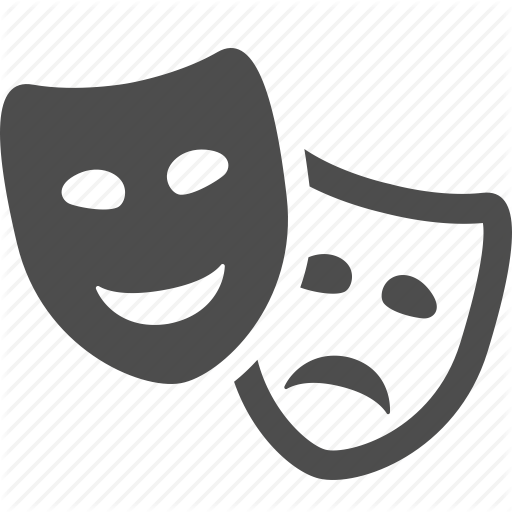 